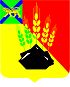 АДМИНИСТРАЦИЯ МИХАЙЛОВСКОГО МУНИЦИПАЛЬНОГО РАЙОНА ПОСТАНОВЛЕНИЕ 
07.07.2020                                              с. Михайловка                                                  № 595-паО внесении изменений в постановление администрации Михайловского муниципального района от 17.01.2019 № 26-па «Об утверждении состава межведомственной антитеррористической комиссии администрации Михайловского муниципального района»В связи с изменением персонального состава межведомственной антитеррористической комиссии Михайловского муниципального района администрация Михайловского муниципального района ПОСТАНОВЛЯЕТ:1. Внести изменения в постановление администрации Михайловского муниципального района от 17.01.2019 № 26-па «Об утверждении состава межведомственной антитеррористической комиссии администрации Михайловского муниципального района» (далее – постановление) следующего содержания:1.1. П. 1 постановления изложить в новой редакции:«1.1. Утвердить межведомственную антитеррористическую комиссию администрации Михайловского муниципального района в следующем составе:Председатель комиссии – Архипов В.В., глава Михайловского муниципального района – глава администрации района;Заместитель председателя комиссии – Зубок П.А., первый заместитель главы администрации Михайловского муниципального района;Заместитель председателя комиссии – Присакарь П.И., начальник ОМВД России по Михайловскому району, полковник полиции;Секретарь комиссии – Таратадзе Э.Б., главный специалист по мобилизационной подготовке администрации Михайловского муниципального района;Члены комиссии: Смирнова В.Г., заместитель главы администрации Михайловского муниципального района;Саломай Е.А., заместитель главы администрации Михайловского муниципального района;Мезько П.П., заместитель председателя Думы Михайловского муниципального района;Евсеев С.В., начальник полиции ОМВД России по Михайловскому району;Рогачев А.А., старший оперуполномоченный УФСБ России по Приморскому краю в г. Уссурийске (по согласованию);Легецкий В.А., начальник ОНД и ПР МЧС России по Михайловскому району;Кузнецов И.Ю., и.о. военного комиссара Михайловского военного комиссариата;Никитина Л.Г., главный врач КГБУЗ «Михайловская ЦРБ»;Сергутин С.А., начальник Михайловского ЛТЦ ПАО «Ростелеком»;Сивоха Я.А., главный специалист по делам ГО и ЧС администрации Михайловского муниципального района».2. Муниципальному казённому учреждению «Управление по организационно-техническому обеспечению деятельности администрации Михайловского муниципального района» (Горшков А.П.) разместить данное постановление на официальном сайте администрации Михайловского муниципального района.3. Контроль исполнения данного постановления оставляю за собой.Глава Михайловского муниципального района –Глава администрации района                                                       В.В. Архипов